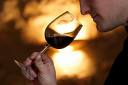 Or- Gilbert & Gaillard 2015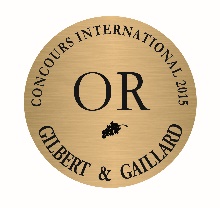 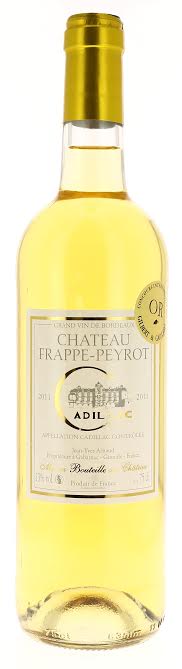 CHÂTEAU FRAPPE-PEYROT 2011AOC CADILLACJean Yves Arnaud Vigneron récoltant.LE VIGNOBLE :Nature des sols : 	Boulbène,  Argilo-calcaireAge du vignoble : 	30 ansEncépagement : 	 90% Sémillon,  5% Muscadelle 5% Sauvignon.DEGUSTATION & CONSERVATION :Commentaire de dégustation : Jolie robe dorée, très équilibré, souple, frais et fruité avec ses arômes d’agrumes et de fruits confits, c’est un vin plein de finesse et d’élégance. Dégustation : 	entre 8° et 10°Vieillissement : 3 à 7 ansAccords mets vins : 	foie gras, fromages à pate persillé et les desserts (tarte fine aux pommes ou un fondant au chocolat)PALLETISATION :Dimensions palette :		1200/800/1380 mmDimension carton :		300/235/160 mmPoids du carton :		7.5 kgBouteilles/carton :		6 bouteilles deboutCartons/couche : 		25Couches/palette : 		4Bouteilles/palette : 		600Gencod Bouteille : 		3 700 678 000 490Gencod Carton :		3 700 678 000 50613°